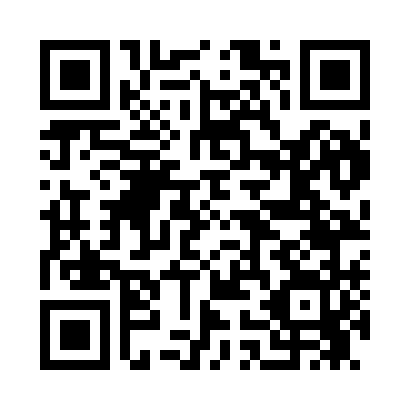 Prayer times for Red Lake, Minnesota, USAMon 1 Jul 2024 - Wed 31 Jul 2024High Latitude Method: Angle Based RulePrayer Calculation Method: Islamic Society of North AmericaAsar Calculation Method: ShafiPrayer times provided by https://www.salahtimes.comDateDayFajrSunriseDhuhrAsrMaghribIsha1Mon3:255:261:245:399:2211:232Tue3:255:261:245:399:2211:233Wed3:265:271:245:399:2211:234Thu3:265:281:255:399:2111:235Fri3:275:281:255:399:2111:236Sat3:275:291:255:399:2011:237Sun3:285:301:255:399:2011:228Mon3:285:311:255:399:1911:229Tue3:285:321:255:399:1911:2210Wed3:295:331:265:389:1811:2211Thu3:305:341:265:389:1711:2112Fri3:305:351:265:389:1711:2113Sat3:315:351:265:389:1611:2014Sun3:325:361:265:389:1511:1915Mon3:345:381:265:389:1411:1716Tue3:365:391:265:379:1311:1517Wed3:385:401:265:379:1311:1418Thu3:405:411:265:379:1211:1219Fri3:425:421:265:379:1111:1020Sat3:445:431:275:369:1011:0821Sun3:465:441:275:369:0811:0622Mon3:485:451:275:369:0711:0423Tue3:505:461:275:359:0611:0224Wed3:525:481:275:359:0511:0025Thu3:545:491:275:349:0410:5826Fri3:565:501:275:349:0310:5627Sat3:585:511:275:339:0110:5428Sun4:005:521:275:339:0010:5229Mon4:025:541:275:328:5910:5030Tue4:045:551:265:328:5710:4831Wed4:065:561:265:318:5610:46